Wereldkampioenschap 2022 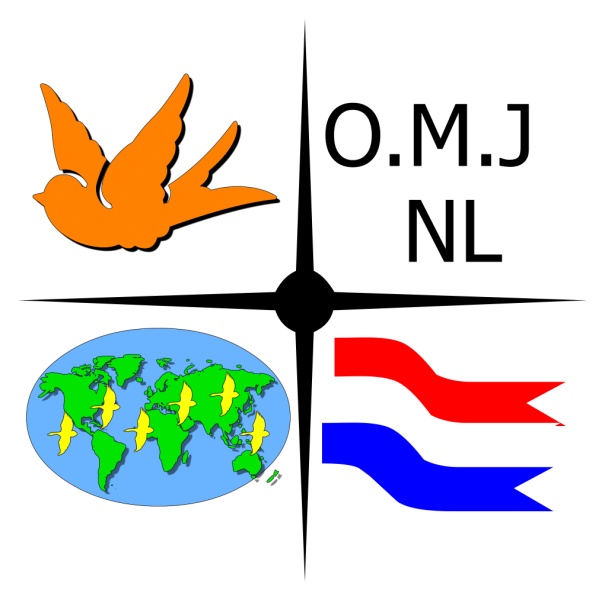 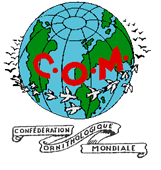 Voor zang en siervogelsPiasenza (Italië)Inschrijven:Uitsluitend vogels met gesloten voetringen uitgegeven door een der bij COM aangesloten verenigingen.Voor cultuurvogels en lijst A vogels (beschermde soorten-Cites) de wettelijk voorgeschreven ringen en papieren.Inschrijfformulieren downloaden via de bij COM Nederland aangesloten organisaties.Parkieten sociëteit, BEC en de NBVV.Inschrijvingen via de convoyeur com.vogels@gmail.comSluitingsdatum 10 december 2021.Inschrijfgeld €22,50 per vogel.Catalogus verplicht € 12,00 Inschrijvingen geschieden op eigen risico. (volgens regelgeving COM en organisatie)Ingeschreven kunnen worden:Eigenkweek vogels.In het vraagprogramma ziet u het aantal jaren dat een vogel ingeschreven kan worden.Bij de kleur en postuurkanaries is het ook mogelijk om in een aparte groep overjarige vogels in te schrijven, 2020. Staan op de laatste regels van een groep.Vetenaire verplichtingen.Alle soorten vogels moeten worden ingeschreven vergezeld van een door COM Nederland uitgegeven en volledig ingevulde en ondertekende eigenaar en gezondheidsverklaring.Deze ontvangt u per mail na de inschrijving.Controle zal worden verricht door een dierenarts van de NVWA voor vertrek naar Italië.Iedere deelnemer krijgt via de mail een bevestiging en ontvangt een lijst met ingeschreven vogels.Deze dient u te controleren.Indien u een fout ziet, meld dit aan de inschrijver via de mail.Als u de eventuele fout niet meld is dit de verantwoordelijkheid van de inschrijver.Vogels dienen ingebracht te worden in de transportkooitjes dit ter grootte van de agapornis.De dubbele kooitjes kunnen gebruikt worden voor vogels tot de grootte van een valkparkiet.COM heeft GEEN transport koffers.De organisatie zorgt voor de rekken.De Nederlandse convoyeurs, Piet Heesakkers, Martin Strijdveen, Tonny Kersten-Noy en Hans Voets wensen u veel succes met de voorbereiding van uw vogels.Informatie kunt u vinden op de site van de onderstaande organisaties.www.nbvv.nlwww.bec-info.comwww.parkietensocieteit.nlUiteraard kunt u ook terecht bij onze 1e convoyeur Piet Heesakkers mail com.vogels@gmail.com of telefoon 06 - 48959508Waarschijnlijk, teruggave Nederlandse vogels dinsdag van af 13.00 uur.Namens COM Nederland, Rein Grefhorst (voorziiter).Inbrengpunten:APELDOORN (DUIVENSPORTCENTRUM) EN EINDHOVEN (BIRDSHOP)Transportkooi klein: Voor alle vogels tot de grootte van een Agapornis 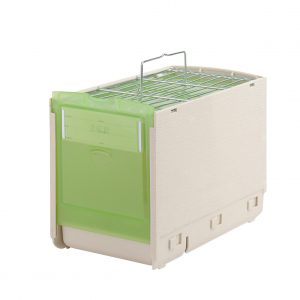 SKU: TVD-TK1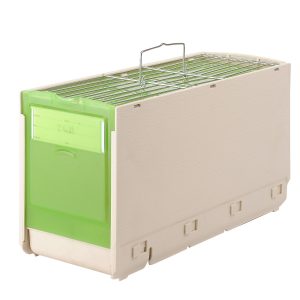 Transportkooi groot: voor parkieten tot grootte Neophema.SKU: TVD-TG1DAGPROGRAMMAVrijdag 14-01-2022Aankomst convoyeurs en eventueel inkorving vogelsZaterdag 15-01-2022Inkorving buitenlandse vogelsZondag 16-01-2022Inkorving Italiaanse vogels en restvogels buitenlandMaandag 17-01-2022Aankomst keurmeesters tussen 9.00-17.00 uurOMJ technische bijeenkomst 18.30 uur nadien dinerDinsdag 18-01-2022Keuring vogelsWoensdag 19-01-2022Keuring vogelsDonderdag 20-01-2022Organisatiedag en OMJ examensVrijdag 21-01-2022Opening show 9.00-20.00 uur (officiële opening voor genodigden om 12.00 uur)Zaterdag 22-01-20229.00 uur COM/OMJ congresShow van 10.00-19.00 uurGaladiner 20.30 uurZondag 23—1-2022Show van 10.00-17.00 uurUitgifte Italiaanse vogelsMaandag 24-01-2022Uitgifte buitenlandse vogels.